Year 2 Common Exception Words Activity GridSpend 15 to 20 minutes a day.Write 3 sentences using a different common exception word.  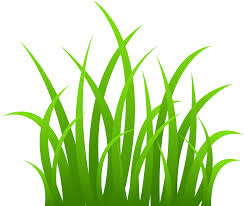 Say itSpell it Write it Pick 5 words to write in your best handwriting. How many common exception words can you write in 30 seconds?Circle the word kind in these sentences. The girl was kind.Which kind do you like? It was kind of him. How many common exception words can you write in 60 seconds? Say it.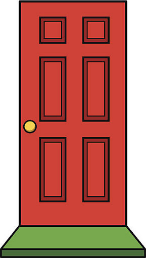 Spell it.Write it. How many common exception words can you read in 30 seconds? Fill in the blanks to make the word beautiful.Be_ _ifulBeauti_ _ l_ _ autifulHow many common exception words can you read in 30 seconds?Write 3 different sentences using the same common exception word.Say it Spell itWrite it 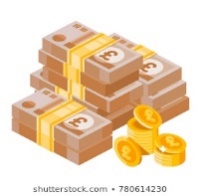 How many common exception words can you write in 30 seconds?Say it.Spell it.Write it. 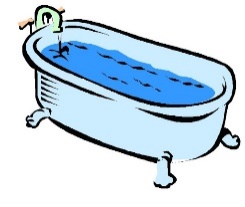 Circle the word class in these sentences. We work hard in class.In class we have fun.What class are you in? Fill in the blanks to make the word everybody.Ev_ _ybodyE_erybo_y_ _erybody